This agreement (registration) is to be submitted together with a synopsis (ca. 5 pages) in accordance along with the PhD regulations §3.Proposal for doctoral courses to be chosen in agreement with the supervisor.It is possible for the courses to be applied for in stages, with a minimum of 20 ECTS credits. It is possible to choose more than 20 ECTS credits; this will be binding following approval.I hereby confirm that I have not completed any of the above listed or equivalent courses. Otherwise the approval shall be suspended and replaced by an amended curriculum._____________________________________             _______________________________       Date, Signature of supervisor                                                               Date, Signature of doctoral studentEnclosed: Synopsis including resource plan __________________________________		__________________________________Date, Signature of institute head	     Date, Signature of department head,	Stellungnahme der Programmbegleitung Genehmigung wird entsprechend der Anmeldung empfohlen folgender Einwand besteht:	                                                       __________________________________________________________________________________________________________________________________________________________________________________________________________________________ __________________________________________							Datum, Unterschrift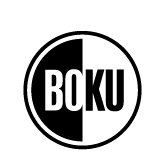                                                                                                                                                   Registration number                                                                                                 Study programme (Code)                                                                                                                                                 Curriculum
Registration of the doctoral project  
This registration is completed via an agreement entered between the supervisor and the student.
                                  in natural resources and life sciences                                  in social and economic sciences First and last name, academic degrees:      Address:      Phone:      Supervisor, with full teaching authorization (venia docendi): Advisory team:      

The advisory team must consist of at least 3 members. In addition to the supervisor, the advisory team must include at least one university teacher with a venia docendi qualification. At least 3 members of the advisory team must have a doctorate relevant to the subject and monitor the progress of the student. Members of the advisory team may be selected as reviewers and members of the dissertation defence committee. Students must inform their advisory teams in writing of the progress of their work once a year. For this purpose, documentation must be prepared (e.g. comments by the advisory team or individual members, etc.), which must be kept in record by the student to be submitted upon request. A copy must be given to the supervisor.Dissertation topic (title):      

Dissertation topic (joint proposal of advisor and student; the dissertation must be written in German or English) Subject of dissertation topic (more comprehensive than one course):      course numberCourse instructorType of course (lecture,..)Course titleECTS940.401VSPrinciples and challenges of research in socio-economics, natural resources and life sciences4